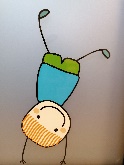 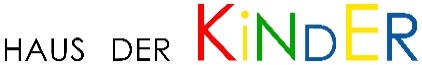                                       KINDERGARTEN SCHULJAHR 2022 / 23Das Betreuungsjahr beginnt am 12. September 2022 / Eingewöhnungszeit laut Vereinbarung mit der gruppenführenden Pädagogin.Öffnungszeiten: Die Kinderbetreuungseinrichtung ist von Montag- Freitag von 7.30 bis 12.00 Uhr, für berufstätige Eltern von 6.30 bis 17.00 Uhr geöffnet. Monatliche Änderung sind unter bestimmten Voraussetzungen möglich.Alle Kinder müssen bis 8.45 Uhr dem anwesenden Personal persönlich übergeben bzw. ab 11.30 Uhr von dort abgeholt werden. Mögliche Anmeldung:Elternbeiträge:Die Elternbeiträge richten sich nach der Gebührenordnung, die jährlich von der Gemeindevertretung beschlossen wird. Der Beitrag wird aliquot auf 10 Monatstarife berechnet. Diverse Sonderleistungen wie Bastelbeitrag, Tee oder Saft sind im Kindergartenbeitrag enthalten. In Ausnahmen kann für Ausflüge, Veranstaltungen und diverse Extraleistungen ein Beitrag eingehoben werden. Ferientarife sind im Kindergartenbeitrag nicht enthalten und werden separat abgerechnet!BETRIEBSFREIE ZEITEN Kindergartenjahr 2022 / 23:FERIENREGELUNG Kindergartenjahr: vom Montag, 12.Sept. 2022 bis Freitag, 07. Juli 2023An Samstagen, Sonntagen, gesetzlichen Feiertagen und in der letzten Sommerferienwoche ist der Kindergarten geschlossen. Eine Mehrbetreuung und die Betreuung in den Ferien ist unter bestimmten Voraussetzungen möglich.Regulärer Kindergartenbetrieb „Lernzeit“   >  8:00 – 12:00 Uhr                            Mehrbetreuung nach Notwendigkeit:                                 -    MittagessenFerienbetreuungSammelgruppeNachmittagsbetreuungFerienbetreuung ist schriftlich -rechtzeitig mit den jeweiligen Anmeldeformularen anzumelden und separat zu bezahlen. Auch bei ganzjähriger Öffnung sollen die Kinder zumindest 5 Wochen Ferien außerhalb der Betreuungseinrichtung verbringen! Eine Änderung der Betreuungszeit ist im Vorhinein und in schriftlicher Form (Formular) möglich und verbindlich.Sammelgruppe 6:30 –  7:30 UhrRegelbetrieb7:30 – 12:00 Uhr (1/2 tags) 10 bis 20 Stunden (3/4 Betreuung)21 bis 30 Stunden Ganztags 31 bis 45 StundenSchüler Nachmittagsbetreuung11:30 /12:30bis 16 /17:00 Uhr Mittagstisch 11:30 -13:00gültig ab 01.Sept.20221 Kind / MonatMonatsbeitrag             Ferientarife Essen`                       a`2,30 € 46,00 € / Mo11,50 € / WoKrabbelgruppeAlterserweiterte GruppeExt. (nicht in lauf.Betr.)      bis 20 Stunden/Wo 80,00 € / Mo20,00€ / WoKrabbelgruppeAlterserweiterte GruppeExt. (nicht in lauf.Betr.)    21 – 30 Stunden/Wo108,00 € / Mo27,00€ / WoKrabbelgruppeAlterserweiterte GruppeExt. (nicht in lauf.Betr.)  mehr 31 Stunden/Wo 155,50 € / Mo38,90 € / WoKindergartenbis 20 Stunden/Wo 49,00 € / Mo12,25 € / WoKindergarten21 – 30 Stunden/Wo 70,00 € / Mo17,50 € / WoKindergartenmehr als 31 Stunden  92,00 € / Mo23,00 € / WoLetzte Jahr vor Eintritt in die Schule Kindergartenpflicht!½ tägig   ganztagsGratisFerien = Tarif Kindergarten Schüler Nachmittagsbetreuung1 – 5 Nachmittage möglich1 Tag / Wo16,00 € / Mo  ½ t.   20,00 € / WoSchüler Nachmittagsbetreuung1 – 5 Nachmittage möglich1 Essen / Wo  9,20 € / Mo  ¾       27,00€ / WoSchüler Nachmittagsbetreuung1 – 5 Nachmittage möglich2 Tage / Wo32,00 € / Mo  GT     38,90 € / WoSchüler Nachmittagsbetreuung1 – 5 Nachmittage möglich3 Tage / Wo48,00 € / MoSchüler Nachmittagsbetreuung1 – 5 Nachmittage möglich4 Tage / Wo64,00 € / Mo5 Tage / Wo80,00 € / MoMittagstisch1-5 Tage/Wo8,20/12,30/16,40/20,50 €/Mo (4,10  €/Tag inkl. Essen)Ferien= Tarif Schüler Geschwisterbonus 50 %für das 2. Zahlende Kind in der Kindergarten- / Alterserw.-od Krabbelgruppefür das 2. Zahlende Kind in der SchülernachmittagsbetreuungGeschwisterbonus 50 %für das 2. Zahlende Kind in der Kindergarten- / Alterserw.-od Krabbelgruppefür das 2. Zahlende Kind in der SchülernachmittagsbetreuungGeschwisterbonus 50 %für das 2. Zahlende Kind in der Kindergarten- / Alterserw.-od Krabbelgruppefür das 2. Zahlende Kind in der SchülernachmittagsbetreuungGeschwisterbonus 50 %für das 2. Zahlende Kind in der Kindergarten- / Alterserw.-od Krabbelgruppefür das 2. Zahlende Kind in der Schülernachmittagsbetreuung Ferienbetreuung ist unter bestimmten Voraussetzungen möglich >  Berufstätigkeit, besondere familiäre Situation,                                                    Fortbildung, Pflege eines Angehörigen,…                                     Weihnachts-u Osterferien ist der Betrag zusätzlich zu bezahlen,                              Sommerferien ist eine wöchentliche Anmeldung und Bezahlung möglich.          Schriftliche Anmeldung erforderlich- bei Bedarf kann eine Arbeitsbestätigung eingefordert werden Ferienbetreuung ist unter bestimmten Voraussetzungen möglich >  Berufstätigkeit, besondere familiäre Situation,                                                    Fortbildung, Pflege eines Angehörigen,…                                     Weihnachts-u Osterferien ist der Betrag zusätzlich zu bezahlen,                              Sommerferien ist eine wöchentliche Anmeldung und Bezahlung möglich.          Schriftliche Anmeldung erforderlich- bei Bedarf kann eine Arbeitsbestätigung eingefordert werden Ferienbetreuung ist unter bestimmten Voraussetzungen möglich >  Berufstätigkeit, besondere familiäre Situation,                                                    Fortbildung, Pflege eines Angehörigen,…                                     Weihnachts-u Osterferien ist der Betrag zusätzlich zu bezahlen,                              Sommerferien ist eine wöchentliche Anmeldung und Bezahlung möglich.          Schriftliche Anmeldung erforderlich- bei Bedarf kann eine Arbeitsbestätigung eingefordert werden Ferienbetreuung ist unter bestimmten Voraussetzungen möglich >  Berufstätigkeit, besondere familiäre Situation,                                                    Fortbildung, Pflege eines Angehörigen,…                                     Weihnachts-u Osterferien ist der Betrag zusätzlich zu bezahlen,                              Sommerferien ist eine wöchentliche Anmeldung und Bezahlung möglich.          Schriftliche Anmeldung erforderlich- bei Bedarf kann eine Arbeitsbestätigung eingefordert werdenBetriebsausflugkann geschlossen werden NationalfeiertagMI, 26.10.2022geschlossenAllerheiligen/AllerseelenDI, 01. u. MI, 02.11.2022geschlossenMariä EmpfängnisDO, 08.12.2022geschlossen Weihnachtsferien24.12.2022 bis 06.01.2023Ferienbetreuung möglich27.-30.12.2022 und 02.- 05.01.2023Osterferien03.04.2023 bis 10.04.2023Ferienbetreuung möglich 03.04.- 07.04.2023Christi HimmelfahrtDO, 18.05.2023geschlossenPfingstenMO, 29.05.2023geschlossenFronleichnamDO, 08.06.2023geschlossenSommerferien10.07. 2023 bis 08.09.2023Ferienbetreuung möglichSeptemberwoche04.09.2023 – 08.09.2023geschlossen Keine Ferienbetreuung